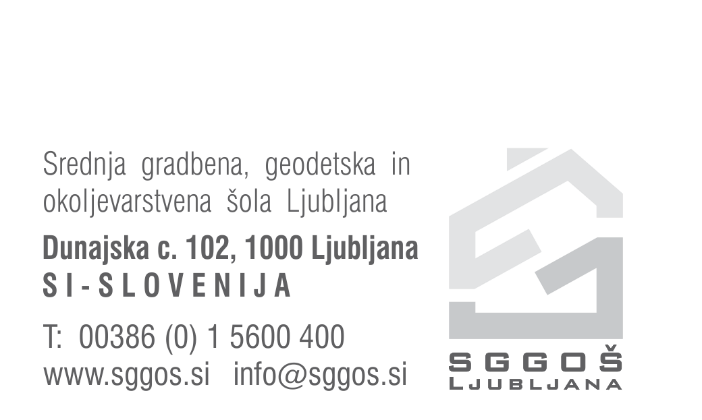 Ref. št.: JN 430-002/2022Ljubljana, 20. 06. 2022Zadeva: Povabilo k oddaji ponudb za izvedbo obnove sanitarij na SGGOŠ Spoštovani, vabimo vas, da nam oddate svojo ponudbo za izvajanje gradbenih del na zavodu Srednja gradbena, geodetska in okoljevarstvena šola Ljubljana za enovito evidenčno javno naročilo:  Podatki o naročnikuNaročnik: 		Srednja gradbena, geodetska in okoljevarstvena šola Ljubljana, Dunajska 102, 1000 LjubljanaDavčna številka:  	54108411 Zavezanci za DDV:	DAŠtevilka TRR: 		01100-6030700523Registrska številka: 	5525032321Matična številka: 	50841300 00Šifra dejavnosti: 	80.220Na podlagi 21. člena Zakona o javnem naročanju (Uradni list RS, št. 91/15, 14/18, 121/21 in 10/22; v nadaljevanju ZJN-3) naročnik vabi ponudnike, da v skladu s postopkom in pogoji, določenimi v tej dokumentaciji, predložijo svojo ponudbo za obnovo sanitarij pri čemer se upoštevajo določila za okoljsko manj obremenjujoče investicijsko gradnjo, pri katerem se upoštevajo okoljski vidiki. Vsebina razpisne dokumentacije Predmetnemu povabilu k oddaji ponudbe so priloženi:Predmet povabila in zahteve naročnikaObrazec Podatki o ponudniku  OBR-1Obrazec Ponudba-Predračun  OBR-2Izjava o izpolnjevanju pogojev  OBR-3Izjava o strokvonsoti, upoštevanju predpisov in okoljskih zahtev  OBR-4Obrazec Seznam izvedenih enakovrstnih storitev  OBR-4AIzjava o garancijskih rokih  OBR-5Izjava o izdaji menice z menično izjavo in pooblastilom za izpolnitev  OBR-6Menična izjava s pobolastilom za izolnitev  OBR-6AIzjava o izdaji menice z menično izjavo in pooblastilom za izpolnitev  OBR-7Menična izjava s pobolastilom za izolnitev  OBR-7AVzorec pogodbe  OBR-8Obrazec Potrdilo o opravljenem ogledu prostorov  OBR-9Izjava o posredovanju podatkov o razkritju lastništva ponudnika Vaša ponudba mora vsebovati:Izpolnjen in podpisan obrazec »Podatki o ponudniku in ponudbi«Izpolnjen in podpisan obrazec »Ponudba-Predračun« za ponujeni sklop oz. sklopaIzpolnjeno in podpisano »Izjavo o izpolnjevanju pogojev«Vzorec pogodbe, kjer mora biti parafirana in ožigosana vsaka stran s strani ponudnikovega zastopnika ali prokuristaPodpisano »Izjavo o posredovanju podatkov o razkritju lastništva ponudnika« (Ponudnik mora predložiti predmetno izjavo s katero izjavlja, da bo naročniku v roku osmih dni od prejema poziva posredoval izpolnjeno in podpisano Izjavo o udeležbi fizičnih in pravnih oseb v lastništvu ponudnika - naročnik bo zadevi dokument zahteval samo od izbranega ponudnika.)Ponudbena dokumentacija mora biti sestavljena v skladu z določili tega povabila.Naročilo ni razdeljeno na sklope ker gre za enovit gradbeni poseg v okviru posameznih sanitarij.Pri oddaji javnega naročila se kot pogoj za ugotavljanje sposobnosti ponudnika upoštevajo temeljne okoljske zahteve iz Uredbe o zelenem javnem naročanju – Uradni list RS, št. 51/17, 64/19 in 121/21 (in sicer glede na opredelitev predmetov za katere je zeleno javno naročanje obvezno – priloga 1 Uredbe).   Predložitev ponudbe Ponudba mora biti poslana v zaprti kuverti  na naslov: Srednja gradbena, geodetska in okoljevarstvena šola Ljubljana, Dunajska 102, 1000 Ljubljana, s pripisom: »NE ODPIRAJ – ZBIRANJE PONUDB ŠT. 430-002/2022-obnova sanitarij«. Na kuverti mora biti napisan polni naslov ponudnika. Ponudbe morajo prispeti v tajništvo šole najkasneje do 6 . 7. 2022 do 11.00 ure. Ponudba, ki bi prispela po tem roku, bo neodprta vrnjena ponudniku.	 Ogled lokacije  Zainteresiranim ponudnikom za izvedbo del bo omogočen ogled lokacije na kateri se bo izvedla obnova sanitarij in sicer po predhodni najavi v tajništvu šole po telefonu: 01 560 0 400 ali preko elektronskega naslova: gvido.jager@sggos.si oz. ga. Mojca Šaranović Šinkovec (telefon 01 5600 400), elektronski naslov: mojca.saranovic-sinkovec@sggos.si. Oglede bo naročnik organiziral skupno ali posamezno.Ogled lokacije je obvezen. Ogled prostorov, na katerih se bo izvedla obnova sanitarij po tem javnem naročilu, bo zainteresiranim ponudnikom omogočen dne:ČETRTEK, 23. 6. 2022 med 12:00 in 14:00 uro.TOREK, 28. 6. 2022 med 9:00 in 10:00 uro inČETRTEK, 30. 6. 2022 med 12:00 in 14:00 uro.Zainteresirani ponudniki se navedenega dne zglasijo v tajništvu šole. Udeležba vsaj enega predstavnika ponudnika je pogoj, da ponudnik lahko odda ponudbo, saj ponudnik, kot potencialni izvajalec, ne bo upravičen zaračunavati kakršnihkoli dodatnih stroškov zaradi nepoznavanja objekta in njegovih specifikacij (v povezavi z drugim odstavkom 74. člena ZJN-3). Vpliv manjkajočih in nepredvidenih del mora ponudnik zajeti v ponudbeni vrednosti oddane ponudbe. Ogled je potreben tudi zaradi tega, ker bodo v času prenove v objektu prisotni dijaki in bo ponudnik moral zagotoviti, da bo pouk potekal čim manj moteno. ORIGINALNO potrdilo o ogledu mora ponudnik priložiti ponudbi, sicer bo njegova ponudba izločena iz nadaljnjega izbirnega postopka. Merilo za izbor najboljše ponudbeNaročnik bo med prejetimi ponudbami izbral ponudbo tistega ponudnika, ki bo predložena skladno z zahtevami naročnika in bo ponujala najnižjo ceno za opravljeno naročilo. Cena, navedena na obrazca »Ponudba-Predračun« bo preračunana v točke po naslednji formuli, kjer bo osnova ocenjevana ponudba glede na najnižjo ponujeno ceno za izvedbo naročila:Najnižja ponudba doseže 100,00 točk.Izračun poteka na dve decimalni mesti. Nobena ponudba ne more prejeti manj kot nič točk.Primer dveh ponudb z enakim največjim številom točk pri ocenjevanjuV primeru, da bosta (bodo) dva ali več ponudnikov ponudila(i) ENAKO najnižjo ceno z DDV, bo izbran tisti ponudnik ki je prej oddal ponudbo -  naročnik vpiše datum in uro ob prejemu ponudbe, če je vročena osebno od ponudnika ali preko pošte na kuverto. Elementi cene1. Cene na enoto mere morajo biti fiksne za čas veljavnosti pogodbe in izražene v EUR.2. Davek na dodano vrednost mora biti prikazan posebej.3. Cene morajo vključevati vse elemente (vse stroške za pripravljalna in izvedbena dela, stroške zavarovanja del, stroški za varnost pri delu, in druge morebitne stroške).4. Cene morajo vsebovati vse elemente, iz katerih so sestavljene, morebitne popuste in davke. V primeru, da ponudnik daje popust na ponujeno delo, ga mora upoštevati v končni ponudbeni ceni.5. Končna ponudbena cena je cena, ki vključuje vse elemente cene (popusti, davek, transportni stroški, carine,  …). Ponudnik izpolni skupno vrednost ponudbe.    Pogodba in druga določila za izvedbo naročilaIzbrani ponudnik mora pristopiti k podpisu pogodbe v roku 8 dni od poziva naročnika k podpisu pogodbe. V primeru, da izbrani ponudnik v tem roku ne pristopi k podpisu pogodbe, se šteje, da je od pogodbe odstopil. V tem primeru bo naročnik od takšnega ponudnika zahteval povračilo vse nastale škode zaradi takšnega ravnanja izbranega ponudnika.Izbrani ponudnik mora naročniku na njegov poziv v postopku javnega naročanja ali pri izvajanju javnega naročila posredovati podatke o:svojih ustanoviteljih, družbenikih, vključno s tihimi družbeniki, delničarji, komanditistih ali drugih lastnikih in podatke o lastniških deležih navedenih oseb;gospodarskih subjektih, za katere se glede na določbe zakona, ki ureja gospodarske družbe, šteje, da so z njim povezane družbe.Naročnik bo izvršil plačila v roku  30 dni po prejemu računov za opravljene storitve oz. v skladu s predpisi.Ponudnik (izvajalec) mora naročniku izdati en račun v 15 dneh po opravljenih storitvah.Ocenjena vrednost javnega naročila za predvidene storitve znaša 25.000,00 EUR z DDV oz. 20.492,00 EUR brez DDV. Naročilo sofinancira Ministrstvo za izobraževanje, znanost in šport s katerim je naročnik sklenil pogodbo o (so)financiranju investicijsko vzdrževalnih del v letu 2022. Sredstva so zato zagotovljena na podlagi sklenjene pogodbe med naročnikom in MIZŠ. Vabimo vas, da predložite ustrezno ponudbo. Ob morebitnih nejasnostih lahko zahtevate pojasnila na elektronski naslov: gvido.jager@sggos.si oz. na elektronski naslov: mojca.saranovic-sinkovec@sggos.siGvido Jager, l.r.                                                                                                      ravnateljPREDMET POVABILA IN ZAHTEVE NAROČNIKAPredmet povabila je izvajanje gradbenih del za obnovo sanitarij v SGGOŠ:sanacijska dela (CPV 45453100);instalcija sanitarne opreme (CPV 45332400);oblaganje tal in sten (CPV 45430000) - polaganje ploščic (CPV 45431000).Tehnične specifikacije in opis nalog so navedene v okviru predračuna s popisom del. Sestavni del razpisne dokumentacije so:tehnično poročilo – prenova sanitarij na SGGOŠ z opisom obstoječega stanja in opisa prenovepredračun s popisom del (kosovnica) v excel datoteki.Pogoj za oddajo dopustne ponudbePonudnik mora delo izvesti v skladu s pravili stroke in z upoštevanjem obveznosti, ki izhajajo iz predpisov o varstvu zaposlenih in ureditvi delovnih pogojev. Ponudnik mora uporabljati le preizkušena sredstva, ki so varna za delo in ustrezajo primerni ravni okoljsko manj obremenjujočih storitev.DOKAZILO: Izjava o strokovnosti in upoštevanju predpisov in okoljskih zahtev (OBR-4).Ponudnik mora izkazati, da je v zadnjih petih letih pred oddajo ponudbe dobro izvedel vsaj dva (2) istovrstna posla s področja predmetnega javnega naročila (obnova sanitarij), v vrednosti del najmanj 20.000,00 EUR z vključenim DDV. DOKAZILO: Seznam izvedenih enakovrstnih storitev z zneski, datumi in nazivi končnih naročnikov (obrazec 4A).Naročnik bo pri ugotavljanju sposobnosti upošteval zaključene storitve po pogodbi, torej dokazila o že zaključenih storitvah pred oddajo ponudbe, vendar le storitve, ki niso bile izvedene za naročnika (za SGGOŠ Ljubljana).Rok dokončanja del: 60 koledarskih dni od podpisa pogodbe in uvedbe izvajalca v delo kar je opredeljeno s pogodbo oz. do 15. 10. 2022.Garancijski rok:  Ponudnik mora ponuditi najmanj: 3 leta garancije za kvaliteto izvršenih del.DOKAZILO: Pisna izjava o garancijskih rokih (OBR-5)ZavarovanjaPonudnik mora kot finančno zavarovanje predložiti:Izjavo, da bo predložil Menično izjavo s pooblastilom za izpolnitev menice ter podpisano menico kot garancijo za dobro in pravočasno izvedbo del v višini 10 % pogodbene vrednosti z DDV (skladno s 7. členom Uredbe o finančnih zavarovanjih pri javnem naročanju) in jo bo (skupaj z menico) predložil, če bo izbran kot izvajalec (OBR-6) v vsebini, ki je podana na vzorcu (OBR-6A). Pogodba o izvedbi javnega naročila postane veljavna pod pogojem, da izbrani ponudnik predloži navedeno finančno zavarovanje za dobro izvedbo pogodbenih obveznosti.Izjavo, da bo predložil Menično izjavo s pooblastilom za izpolnitev menice ter podpisano menico kot garancijo za odpravo napak v garancijski dobi v višini 5 % pogodbene vrednosti z DDV (skladno z 8. členom Uredbe o finančnih zavarovanjih pri javnem naročanju) in jo bo (skupaj z menico) predložil, če bo izbran kot izvajalec (OBR-7) v vsebini, ki je podana na vzorcu (OBR-7A).	OBR-1PODATKI O PONUDNIKU Izvajanje gradbenih del pri obnovi sanitarij na SGGOŠ Izpolni ponudnik. Vpiše se veljavne podatke, ki so javno dosegljivi in po predpisih glede na status in pravno obliko obvezni. Naročnik bo nekatere podatke preverjal tudi po dosegljivih elektronskih bazah.Veljavnost ponudbe: ………………………………………. (najkasneje do 31. 07. 2022)Kraj in datum: 				Žig:			Podpis zastopnika oz. prokurista:........................................					................…….............................V kolikor ponudnik ne posluje z žigom mora to označiti oz. dopisati  	OBR-2Ponudnik: 				     						Naslov:     PONUDBA - PREDRAČUN Izjavljamo, da smo proučili vse zahteve iz povabila k oddaji ponudbe ter smo pripravljeni izvesti javno naročilo »Obnova sanitarij v SGGOŠ Ljubljana« z naslednjo ponudbeno vrednostjo:Ponujena cena za izvedbo del znaša skupaj ………………..……………...EUR brez DDV.Cena  je  fiksna in vključuje vse stroške izvedbe.Rok izvedbe:Storitve bomo opravili v času od sklenitve pogodbe do vključno 15.10.2022.  Plačilni pogoji: v roku 30 dni od datuma, ko naročnik prejme račun za opravljene storitve.Račun bomo izdali  v 15 dneh po  opravljenih storitvah, to je po primopredaji del.Kraj in datum: 				Žig:			Podpis zastopnika oz. prokurista:........................................					................…….............................	OBR-3Ponudnik:  				     						Naslov:      IzjavA O IZPOLNJEVANJU POGOJEV ZA PONUDBO Pod kazensko in materialno odgovornostjo izjavljamo, da:-  	vse kopije dokumentov, ki so priložene ponudbi, ustrezajo originalom; -  	vse navedbe, ki smo jih podali v ponudbi, ustrezajo dejanskemu stanju;-  	nam noben zakon ali podzakonski predpis ne prepoveduje skleniti pogodbe za izvedbo tega javnega naročila; -	smo seznanjeni z vsemi določbami razpisne dokumentacije, vključno z roki za pričetek del, izvedbo del in roki plačila; - 	z vsebino razpisne dokumentacije, na podlagi katere je pripravljena ta ponudba, brez kakršnihkoli zadržkov v celoti soglašamo;- 	na dan oddaje ponudbe nimamo in 365 dni pred rokom za oddajo ponudb nismo imeli blokiranega nobenega transakcijskega računa; - 	bomo imeli ves čas trajanja investicije sklenjeno polico za zavarovanje splošne civilne odgovornosti (16. člen GZ-1, Uradni list RS, št. 199/21), ki bo krila tudi predmet javnega naročila, - 	bomo naročniku najkasneje v roku 10 dni od sklenitve pogodbe predložili fotokopijo veljavne police za zavarovanje splošne civilne odgovornosti v skladu z zahtevami naročnika in določili GZ-1. ZAKONITI ZASTOPNIK PONUDNIKA:   ………………………………………………Datum: 			   Žig:		          		 Podpis  zakonitega zastopnika:………………….							     …………………………………….	OBR-4Ponudnik:  				     						Naslov:      IZJAVAO STROKOVNOSTI, UPOŠTEVANJU PREDPISOV IN  OKOLJSKIH ZAHTEVIzjavljamo, da:da bomo vsa dela izvajali po veljavnih predpisih, normativih in standardih, investicijsko tehnični dokumentaciji ter pravilih stroke, ob upoštevanju omejitev gibanja in morebitnih občasnih prekinitev del glede na dejavnost naročnika – mišljena so predvsem hrupna gradbeno-obrtniška dela ali druga dela s katerimi se moti izvajanje pouka ter varnost dijakov in zaposlenih pri naročniku, da upoštevamo obveznosti, ki izhajajo iz predpisov o varstvu zaposlenih in ureditvi delovnih pogojev,bomo upoštevali vsa določila iz Uredbe o zelenem javnem naročanju – glede na opis predmetov iz priloge 1 in sicer:delež sanitarnih armatur, ki so nameščene v nestanovanjskih prostorih za več uporabnikov in pogosto uporabo ter omogočajo omejitev časa posamezne uporabe vode, znaša najmanj 70 %;delež splakovalnih sistemov iz opreme za stranišča na splakovanje in opreme za pisoarje, ki vključuje napravo za varčevanje z vodo, znaša najmanj 60 %.Datum: 			   Žig:		          		 Podpis  zakonitega zastopnika:………………….							     …………………………………….OBR-4APonudnik:  				     						Naslov:    SEZNAM IZVEDENIH ENAKOVRSTNIH STORITEVS podpisom tega obrazca potrjujemo, da smo v zadnjih petih letih pred rokom za oddajo ponudbe dobro izvedli  naslednje enakovrstne storitve:Datum: 			   Žig:		          		 Podpis  zakonitega zastopnika:………………….							     …………………………………….Opombe:Pod pojmom storitev je poimenovana storitev »Obnova sanitarij v SGGOŠ Ljubljana«Naročnik v primeru dvoma lahko zahteva od ponudnika, da predloži potrjene reference od naročnikov, ki jih je ponudnik navedel v zgornji tabeli.	OBR-5IZJAVA O GARANCIJSKIH ROKIHIzjavljamo, da bomo dali garancijo za kvalitetno izvedena dela kot sledi:za kvalitetno izvedbo del in material ______let  (minimalno tri leta)
Morebitne skrite napake se obravnavajo v skladu z določili Obligacijskega zakonika.Za vsa popravila in odpravo napak, ki se izvajajo v garancijski dobi po garancijskih pogojih prične teči nov garancijski rok z dnem zamenjave.Garancija je vezana na normalne pogoje in primerno ter strokovno vzdrževanje. Datum, kraj:	Žig in podpis ponudnika:__________________________	______________________________	OBR-6IZJAVA O IZDAJI MENICE Z MENIČNO IZJAVO IN POOBLASTILOM ZA IZPOLNITEVZakoniti zastopnik oz. pooblaščenec ponudnika:__________________________________________________________________________________nepreklicno in brezpogojno izjavljam, da bomo za namene javnega naročila»Obnova sanitarij v SGGOŠ Ljubljana«,izvedenem kot evidenčno javno naročilo št. 430-002/2022, naročniku ob podpisu pogodbe, če bomo izbrani kot izvajalec, izročili podpisano menico ter menično izjavo s pooblastilom za izpolnitev s klavzulo BREZ PROTESTA kot garancijo za dobro in pravočasno izvedbo del (v vsebini, ki je navedena na obrazcu OBR-5A) v višini 10 % pogodbene vrednosti z DDV.	OBR-6APonudnik: ________________________________________________________________________	(firma in sedež družbe oziroma samostojnega podjetnika)Številka naročila: 	______________MENIČNA IZJAVAS POOBLASTILOM ZA IZPOLNITEVZakoniti zastopnik oz. pooblaščenec ponudnika:__________________________________________________________________________________nepreklicno izjavljam, da pooblaščam naročnika __________________________________________, da lahko podpisano menico, ki je bila izročena za zavarovanje dobre in pravočasne izvedbe del »Obnova sanitarij v SGGOŠ Ljubljana«pod številko naročila 430-002/2022, skladno z določili razpisne dokumentacije in ponudbe za predmetno naročilo, po predhodnem obvestilu izpolni v vseh neizpolnjenih delih za znesek ____________ EUR. Kot ponudnik se odrekam vsem ugovorom proti tako izpolnjeni menici in se zavezujem menico plačati, ko dospe v plačilo.Menični znesek se nakaže naročniku Srednja gradbena, geodetska in ekonomska šola Ljubljana, Dunajska 102, 1000 Ljubljana na račun, številka 01100-6030700523 odprt pri UJP. Izjavljam, da se zavedam pravnih posledic izdaje menice v zavarovanje. Menica naj se izpolni s klavzulo »BREZ PROTESTA«.Naročnika hkrati POOBLAŠČAM, da predloži menico na unovčenje in izrecno dovoljujem banki izplačilo take menice.Tako dajem NALOG ZA PLAČILO oz. POOBLASTILO vsem spodaj navedenim bankam iz naslednjih mojih računov:_______________________________________odprt pri ______________________________________________________________odprt pri ______________________________________________________________odprt pri _______________________V primeru odprtja dodatnega računa, ki ni zgoraj naveden, izrecno dovoljujem izplačilo menice in pooblaščam banko, pri kateri je takšen račun odprt, da izvede plačilo.Kot sestavni del ponudbene dokumentacije mora biti obrazec s strani ponudnika žigosan in parafiran.Izbrani ponudnik bo moral predložiti menične izjave v skladu z določili pogodbe. Predložitev menice in menične izjave je pogoj za podpis pogodbe.	OBR-7IZJAVA O IZDAJI MENICE Z MENIČNO IZJAVO IN POOBLASTILOM ZA IZPOLNITEVZakoniti zastopnik oz. pooblaščenec ponudnika:__________________________________________________________________________________nepreklicno in brezpogojno izjavljam, da bomo za namene javnega naročila»Obnova sanitarij v SGGOŠ Ljubljana«,izvedenem kot evidenčno javno naročilo št. 430-002/2022, naročniku ob izdaji računa, če bomo izbrani kot izvajalec, izročili podpisano menico ter menično izjavo s pooblastilom za izpolnitev s klavzulo BREZ PROTESTA kot garancijo za odpravo napak v garancijski dobi (v vsebini, ki je navedena na obrazcu OBR-7A) v višini 5 % pogodbene vrednosti z DDV.Veljavnost finančnega zavarovanja za odpravo napak v garancijskem roku je najmanj 30 dni po poteku ponujenega garancijskega roka.	OBR-7APonudnik: _____________________________________________________________________	(firma in sedež družbe oziroma samostojnega podjetnika)Številka naročila: 	______________MENIČNA IZJAVAS POOBLASTILOM ZA IZPOLNITEVZakoniti zastopnik oz. pooblaščenec ponudnika:__________________________________________________________________________________nepreklicno izjavljam, da pooblaščam naročnika __________________________________________, da lahko podpisano menico, ki je bila izročena kot zavarovanje za odpravo napak v garancijski dobi »Obnova sanitarij v SGGOŠ Ljubljana«pod številko evidenčnega javnega naročila št. 430-002/2022, skladno z določili razpisne dokumentacije in ponudbe za predmetno naročilo, po predhodnem obvestilu izpolni v vseh neizpolnjenih delih za znesek ____________ EUR. Kot ponudnik se odrekam vsem ugovorom proti tako izpolnjeni menici in se zavezujem menico plačati, ko dospe v plačilo.Menični znesek se nakaže naročniku Srednja gradbena, geodetska in ekonomska šola Ljubljana, Dunajska 102, 1000 Ljubljana na račun, številka 01100-6030700523 odprt pri UJP. Izjavljam, da se zavedam pravnih posledic izdaje menice v zavarovanje. Menica naj se izpolni s klavzulo »BREZ PROTESTA«.Naročnika hkrati POOBLAŠČAM, da predloži menico na unovčenje in izrecno dovoljujem banki izplačilo take menice.Veljavnost finančnega zavarovanja za odpravo napak v garancijskem roku je roku je najmanj 30 dni po poteku ponujenega garancijskega roka.Tako dajem NALOG ZA PLAČILO oz. POOBLASTILO vsem spodaj navedenim bankam iz naslednjih mojih računov:1.    _______________________________________odprt pri ______________________________________________________________odprt pri ______________________________________________________________odprt pri _______________________V primeru odprtja dodatnega računa, ki ni zgoraj naveden, izrecno dovoljujem izplačilo menice in pooblaščam banko, pri kateri je takšen račun odprt, da izvede plačilo.Kot sestavni del ponudbene dokumentacije mora biti obrazec s strani ponudnika žigosan in  parafiran.Izbrani ponudnik bo moral predložiti menične izjave v skladu z določili pogodbe. Predložitev menice in menične izjave je pogoj za prevzem del. 	OBR-8KUPOPRODAJNA POGODBA ZA IZVEDBO OKOLJSKO MANJ OBREMENJUJOČIH STORITEV                                   za obnovo sanitarij v SGGOŠ Ljubljanaki jo skleneta in dogovoritaSrednja gradbena, geodetska in ekonomska šola LjubljanaDunajska 102, 1000 Ljubljana ki jo zastopa direktor Gvido JagerMatična številka: 50841300ID za DDV:  SI 54108411 Podračun EZR, št. : 01100-6030700523 (v nadaljevanju: naročnik)inPodjetje________________________________________________ ,ki ga zastopa direktor_________________________________________ Matična št.: _____________________ID za DDV: ______________________TRR, št.: ________________________________________ pri  banki______________________(v nadaljevanju: izvajalec) kot slediUVODNA DOLOČILA1. členNaročnik in izvajalec uvodoma ugotavljata:da je naročnik izvedel evidenčno javno naročilo št. 430-002/2022 za »okoljsko manj obremenjujoče storitve obnove sanitarij v SGGOŠ Ljubljana«,da je bil izvajalec po merilih iz razpisne dokumentacije izbran kot najugodnejši ponudnik na navedenem javnem razpisu. PREDMET POGODBE2. členS to pogodbo naročnik odda, izvajalec pa prevzame dela obnove sanitarij v SGGOŠ Ljubljana.3. členIzvajalec bo izvršil pogodbena dela v skladu in v obsegu z naslednjimi dokumenti:ponudbe, št._______________________ in ______________________________razpisne dokumentacije, št. 430-002/2022 (pogoji v razpisni dokumentaciji veljajo tudi, če niso v tej pogodbi posebej navedeni).Dokumenti iz prvega odstavka tega člena so priloga in sestavni del te pogodbe (v nadaljevanju: pogodbena dokumentacija).OSNOVNE OBVEZNOSTI POGODBENIH STRANKOBVEZNOSTI IZVAJALCA4. členV zvezi z izvajanjem del po tej pogodbi se izvajalec obvezuje:izvršiti dela točno glede na popise del in predračunu ter drugih pogojih pogodbene dokumentacije;pred začetkom del naročnika opozoriti na morebitne pomanjkljivosti ali nejasnosti iz popisa del in ostale dokumentacije, ter v zvezi s tem od naročnika zahtevati pisna navodila;prevzeta dela izvršiti vestno, strokovno in kvalitetno, v skladu z zakoni in predpisi s področja graditve objektov, varstva in zdravja pri delu in varstva pred požarom, tehničnimi predpisi, normativi in standardi, ki urejajo izvajanje pogodbenega dela;organizirati gradbišče oz. delovišče, urediti dostopne poti in deponije na gradbišču;imenovati odgovornega vodja del;izvesti vse ukrepe za varno delovanje v objektu in urediti vse normalne dostope za uporabnike v objektu;izročiti naročniku vsa zahtevana dokazila o kvaliteti - izjave o skladnosti in certifikate  za vgrajene materiale in proizvode;voditi gradbeni dnevnik ter drugo gradbiščno dokumentacijo;izvajati dela upoštevajoč varnostne ukrepe na gradbišču v smislu naslednjih predpisov: o varnosti in zdravju pri delu, o varnosti pred požarom, varstvu okolja (ravnanje z odpadki);izpolnjevati vse obveznosti do svojih podizvajalcev, pod pogoji, ki izhajajo iz te pogodbe;izvajati dela v skladu s terminskim planom iz ponudbe št. ________;zaščititi vsa dela pred vremenskimi vplivi in drugimi poškodbami;da bo tekoče obveščal naročnika o napredovanju del in morebitnih ovirah pri izvedbi pogodbenih obveznosti;pridobiti varnostni načrt, če to zahtevajo predpisi za tovrstna dela;voditi ustrezno knjigovodsko evidenco pri prenovi sanitarij. Izvajalec s podpisom te pogodbe izrecno potrjuje, da je v celoti seznanjen z obsegom in zahtevnostjo pogodbenih del, z lokacijo, kjer se bodo izvajala pogodbena dela, z možnostjo dostopa do objekta ter s pogoji za ureditev gradbišča oz. delovišča in se vnaprej odpoveduje vsakršnemu zahtevku iz naslova nepredvidenih pogojev za delo, ter se zavezuje, da bo tovrstne pomanjkljivosti ustrezno saniral na lastne stroške, ne da bi zaradi tega trpel rok gradnje, kvaliteta vgrajenega materiala ali izvedenih del, funkcionalnost posameznih delov ali objekta kot celote, na način, ki ga bo predhodno uskladil z naročnikom.Izvajalec je dolžan vse ugotovljene napake med gradnjo nemudoma odpraviti na svoje stroške. Za vse spremembe oz. odmike od načrta pa si mora poprej pridobiti pisno soglasje naročnika.Proizvodi, ki jih bo uporabljal ponudnik, morajo izpolnjevati tehnične specifikacije, opredeljene v točkah: 10. sanitarne armature,11.   oprema za stranišča na splakovanje in oprema za pisoarje,iz 4. člena Uredbe o zelenem javnem naročanju (Uradni list RS, št. 51/17, 64/19 in 121/21).5. člen Izvajalec pooblašča naročnika, da le – ta na podlagi potrjenega računa oz. situacije neposredno plačuje podizvajalcem. Glavni izvajalec mora računu oz. situaciji obvezno priložiti potrjene račune svojih podizvajalcev. (opomba: ta člen ne bo v končni pogodbi v primeru, če izvajalec v svoji ponudbi navede, da del ne bo izvajal s podizvajalci).6. člen Izvajalec mora za odstop terjatve pridobiti pisno soglasje naročnika, v nasprotnem primeru pogodba o odstopu terjatve za naročnika nima pravnega učinka.(opomba: ta člen ne bo v končni pogodbi v primeru, če izvajalec v svoji ponudbi navede, da del ne bo izvajal s podizvajalci).OBVEZNOSTI NAROČNIKA7. členV zvezi z izvajanjem del po tej pogodbi se naročnik obvezuje:v času izvajanja del sodelovati s pooblaščenim predstavnikom izvajalca;sproti podpisovati vse listine, ki so potrebne za nemoten potek del;da izvajalcu, za dejansko opravljeno delo, plača pogodbeno dogovorjeno ceno.ROKI IZVEDBE DEL8. členIzvajalec bo pogodbeno dogovorjena dela izvedel v izvedbenem roku:pričetka del v roku 5 (pet) koledarskih dni po podpisu pogodbe, ko je rok za uvedbo v delo,končanje del 60 (šestdeset) koledarskih dni od podpisa pogodbe in uvedbi izvajalca v delo oz. do 15.10.2022. Pogodbena dela so opravljena takrat, ko so sposobna za prevzem.UVEDBA IZVAJALCA V DELO9. členIzvajalec je v delo uveden, ko skupaj s predstavnikom naročnika in nadzora opravita uvedbo v delo.Naročnik mora izvajalca uvesti v delo v 8 dneh od podpisa pogodbe. Uvedba v delo se ugotovi z zapisnikom.POGODBENI ROKI10. členPogodbeno dogovorjeni roki se lahko podaljšajo:zaradi višje sile;zaradi ravnanja tretjih oseb, ki onemogočajo izvedbo del in ki niso posledica krivdnega ravnanja pogodbenih strank;zaradi prekinitve del na zahtevo naročnika; zaradi dodatnih del, ki jih je potrebno izvesti na zahtevo naročnika;če naročnik ne izpolnjuje dogovorjenih pogojev za izvedbo del. Na nastop in prenehanje okoliščin, ki po tej pogodbi lahko vplivajo na spremembo rokov, mora izvajalec opozoriti naročnika pisno in jih takoj evidentirati v gradbenem dnevniku. Sporazum o spremembi pogodbenega roka mora biti sklenjen v pisni obliki kot aneks k tej pogodbi. 11. členČe naročnik upravičeno dvomi, da bodo dela izvedena v pogodbenem roku, ima pravico zahtevati od izvajalca, naj ukrene kar je treba, da ustrezno pospeši dela in jih uskladi z dogovorjenim načrtom gradnje in terminskim planom.VIŠJA SILA12. členKot višja sila se za naročnika in izvajalca štejejo nepričakovani naravni dogodki, ki imajo značaj elementarne nesreče (udar strele, žled, neurje, povodenj, potres, požar) in imajo za posledico poškodbe na napravah naročnika ali izvajalca, ter vladni ukrepi ali ukrepi upravnih organov in drugi dogodki, ki jih ni mogoče preprečiti, ne odpraviti ali se jim izogniti.Nastop višje sile oprošča naročnika in izvajalca izpolnitve obveznosti za čas trajanja višje sile, prav tako ju oprošča obveznosti plačila odškodnin zaradi neizpolnjevanja pogodbenih obveznosti v času trajanja višje sile.IZVAJALCI DEL13. členIzvajalec je dolžan vsa dela izvršiti sam, s svojimi delavci in materialom. Izvajalec sme podizvajalca po lastni izbiri vključiti v dela po tej pogodbi le na podlagi predhodnega soglasja naročnika, s sklenitvijo aneksa k tej pogodbi, sicer se šteje, da naročnik ni dal soglasja za vključitev podizvajalca v dela po tej pogodbi.V	primeru, da naročnik da soglasje za vključitev podizvajalca v dela po tej pogodbi, mora izvajalec pred podpisom aneksa k tej pogodbi izročiti naročniku:podatke o podizvajalcu (naziv, polni naslov, matična številka, davčna številka in transakcijski račun),podatke o vrsti del, ki jih bo izvedel podizvajalec,podatke o predmetu, količini in vrednosti del in rok izvedbe teh del,soglasje podizvajalca k neposrednemu plačilu,pooblastilo naročniku za plačilo opravljenih in prevzetih del oziroma dobav neposredno podizvajalcu,Izvajalec se obvezuje, da se bo z aneksom iz prejšnjega odstavka tega člena zavezal, da bo pogodbe o odstopu terjatev po tej pogodbi sklepal samo s soglasjem naročnika. (opomba: prvi do tretji odstavek bodo v končni pogodbi v primeru, da izvajalec v svoji ponudbi navede, da nima podizvajalcev).Izvajalec je dolžan vsa dela izvršiti sam in s podizvajalci, ki jih je navedel v ponudbi z dne __________ dani na javni razpis, s svojimi delavci in delavci podizvajalca in svojim materialom in materialom podizvajalca.Izvajalec bo pogodbena dela izvedel v sodelovanju s podizvajalci navedenimi v ponudbi:Naveden(i) podizvajalec(i) so v ponudbi izvajalca z dne ___________podal(i) soglasje, na podlagi katerega naročnik namesto izvajalcu poravnava njegove terjatve do izvajalca.Izvajalec brez predhodnega pisnega soglasja naročnika ne sme samovoljno zamenjati katerega koli navedenega podizvajalca v prejšnjem odstavku tega člena, z drugim podizvajalcem, razen v primeru, da naročnik za to da soglasje, s sklenitvijo aneksa k tej pogodbi. Izvajalec v celoti odgovarja za investicijo in izpolnitev te pogodbe proti naročniku, ne glede na število podizvajalcev.V	primeru, da naročnik da soglasje za zamenjavo podizvajalca ali za vključitev novega podizvajalca v dela po tej pogodbi mora izvajalec pred podpisom aneksa k tej pogodbi izročiti naročniku:podatke o podizvajalcu (naziv, polni naslov, matična številka, davčna številka in transakcijski račun),podatke o vrsti del, ki jih bo izvedel podizvajalec,podatke o predmetu, količini in vrednosti del in rok izvedbe teh del.svojo izjavo, da je poravnal vse nesporne obveznosti prvotnemu podizvajalcu,pooblastilo za plačilo opravljenih in prevzetih del oziroma dobav neposredno novemu podizvajalcu,soglasje novega podizvajalca k neposrednemu plačilu.(opomba: četrti do sedmi odstavek bodo v končni pogodbi v primeru, da izvajalec v svoji ponudbi navede, da bo dela izvajal z podizvajalci).CENA DEL14. členCena del brez DDV znaša: __________________________________ EURDDV po stopnji  22 % znaša: ________________________________EUR                                    Skupna vrednost pogodbenih del znaša:________________________EUR			    (z besedo: ______________________________________________evrov  in  _____ / 100)                                                         DDV plača naročnik kot davčni zavezanec, identificiran za namene DDV v Sloveniji, v skladu s  členom ZDDV – 1, ker gre po SKD za specializirana gradbena dela – druga zaključna gradbena dela, šifra F 43.390.Vrednost del se (so)financira s strani MIZŠ.NAČIN PLAČILA15. členCene so fiksne po enoti. Naročnik  bo opravljena dela plačal na podlagi potrjene situacije, ki jo bo izvajalec dostavil naročniku v roku 30 dni po opravljenem prevzemu in izročitvi izvedenih del ter končnemu obračunu. Izvajalec bo izvršena dela obračunal na podlagi dejansko izvedenih količin po potrjenih izmerah iz knjig obračunskih izmer in ponudbenih cenah na enoto mere iz ponudbenega predračuna.ROK PLAČILA 16. členIzvajalec bo izvršena dela obračunaval na podlagi dejansko izvedenih količin po potrjenih izmerah iz knjig obračunskih izmer in ponudbenih cenah na enoto mere iz ponudbenega predračuna.Rok plačila je 30. dan in prične teči naslednji dan po prejemu pravilno izstavljene in s strani naročnika in/ali nadzornika potrjene situacije. Plačilo se izvede na transakcijski račun izvajalca _______________________ pri banki ______________________________ (oz. v primeru nastopa s podizvajalci tudi na račune podizvajalcev v skladu s 13. členom te pogodbe).K situaciji mora biti priložena specifikacija opravljenih del .POGODBENE KAZNI17. členIzvajalec se zavezuje, da bo ob izpolnjenih obveznostih naročnika spoštoval pogodbene roke. Če izvajalec po svoji krivdi zamudi pogodbeno dogovorjene roke, je izvajalec dolžan plačati naročniku pogodbeno kazen v višini pol odstotka (0,5 %) od skupne vrednosti pogodbenih del za vsak zamujeni koledarski dan, vendar ne več kot 10% skupne vrednosti pogodbenih del. Naročnik ima pravico uveljavljati pogodbeno kazen najkasneje pri končnem obračunu.Za uveljavljanje pogodbene kazni naročnik izvajalcu izstavi račun, ki ga je izvajalec dolžan poravnati v 8 (osmih) dneh od izstavitve sicer naročnik naredi pobot z nezapadlimi obveznostmi, ki jih ima naročnik do izvajalca.Pogodbene stranke soglašajo, da pravica pogodbene kazni ni pogojena z nastankom škode naročniku. Povračilo tako nastale škode bo naročnik uveljavljal po splošnih načelih odškodninske odgovornosti, neodvisno od uveljavljanja pogodbene kazni. Za poplačilo nastalih stroškov in škode lahko naročnik unovči finančno zavarovanje za dobro izvedbo pogodbenih obveznosti, v kolikor pa le-ta ne zadostuje, mora izvajalec plačati razliko do polne višine nastalih stroškov in škode v 8 dneh od datuma prejema pisnega zahtevka naročnika.ŠKODA18. členIzvajalec je naročniku oz. tretjim osebam odgovoren za škodo, ki bi lahko nastala zaradi izvedbe del.ZAVAROVANJE DEL IN NEVARNOSTI19. členNevarnost in škodo naključnega uničenja ali poškodovanja objekta in drugih stvari trpi izvajalec do primopredaje pogodbenih del  naročniku. Izvajalec je odgovoren za vso morebitno škodo, ki nastane naročniku in tretjim osebam in izvira iz njegovega dela in njegovih pogodbenih obveznostih. Izvajalec mora imeti v skladu s 33. členom Zakona o graditvi objektov zavarovano svojo odgovornost za škodo, ki bi utegnila nastati naročniku in tretjim osebam v zvezi z opravljanje pogodbenih obveznosti. IZROČITEV IN PREVZEM DEL20. členO dokončanju in prevzemu del sestavijo in podpišejo pooblaščeni predstavniki pogodbenih strank primopredajni zapisnik, v katerem natančno ugotovijo predvsem:ustreznost izvedenih del po določilih te pogodbe in pravilih stroke,datum začetka in končanja del ter datum prevzema del,kakovost izvedenih del in pripombe naročnika v zvezi z njo,opredelitev del, ki jih je izvajalec dolžan ponovno izvesti, dokončati ali popraviti,morebitna odprta, med predstavniki pogodbenih strank, sporna vprašanja tehnične narave,predajo bianco menice in menične izjave za odpravo napak v garancijskem roku v višini 5% pogodbene vrednosti z veljavnostjo vsaj še trideset (30) dni po preteku splošnega garancijskega roka, druge zadeve.Z dnem izročitve primopredajnega zapisnika naročniku nastopijo pravne posledice povezane z izročitvijo in prevzemom del.Ponudnik mora najkasneje pri primopredaji objekta naročniku posredovati tehnično dokumentacijo proizvajalca, iz katere izhaja, da uporabljeni gradbeni proizvodi izpolnjujejo naročnikove zahteve.KONČNI OBRAČUN21. členPogodbeni stranki sta sporazumni, da takoj po prevzemu del začneta z izdelavo končnega obračuna, ki ga izdelata v najkrajšem možnem roku, najkasneje pa v roku 30-ih dneh od dneva primopredaje objekta. Končni obračun mora vsebovati naslednje elemente:vrednost izvedenih del,do sedaj izvršena plačila izvajalcu,končni znesek, katerega mora izvajalec še dobiti ali vrniti glede na nesporni del obračuna,eventualno zadržani znesek do odprave pomanjkljivosti ali napak,podatek o zahtevi o plačilu pogodbene kazni ali kakršnekoli škode eni od strank,podatke o zadevah, o katerih ni bilo soglasja.ODSTOP OD POGODBE22. členV primeru, da ponudnik ne izpolnjuje pogodbenih obveznosti na način, predviden v pogodbi o izvedbi javnega naročila, naročnik odstopi od te pogodbe.Naročnik lahko odstopi od pogodbe, če:izvajalec po pisnem pozivu naročnika in dodatnem roku ne prične z deli ali z njimi po prekinitvi ne nadaljuje;izvajalec zamuja z deli za več kot 20 dni;nadzorni organ ugotovi, da izvajalec dela nekvalitetno in v nasprotju s pravili stroke;izvajalec brez soglasja naročnika odda dela podizvajalcem, ki niso bili navedeni v ponudbi.V primeru odstopa pogodbe iz zgoraj navedenih razlogov, naročnik ustavi vsa plačila izvajalcu do ugotovitve nastale škode, ki jo je dolžan izvajalec plačati. Naročnik od pogodbe odstopi z enostransko pisno izjavo. JAMSTVO ZA NAPAKE IN SOLIDNOST GRADNJE23. členIzvajalec odgovarja za kvaliteto izvršenih del najmanj _3____ (tri) leta od dneva izročitve in prevzema del.Za vgrajene materiale in proizvode veljajo garancijski roki proizvajalcev. 24. členIzvajalec jamči za napake in solidnost gradnje po zakonsko določenih pogojih.ZAKLJUČEK GRADNJE25. členIzvajalec je dolžan na svoje stroške:umakniti z objektov svoje delavce, odstraniti preostali material, opremo in delovna sredstva, kakor tudi začasne objekte, ki jih je postavil, urediti zemljišče na katerih so stali začasni objekti,v celoti očistiti dele objekta, ki so bili uporabljeni za obnovo sanitarij.ODGOVORNOST26. členIzvajalec je v celoti odgovoren za ukrepe varstva in zdravja pri delu po določilih Zakona o varnosti in zdravju pri delu in veljavnih podzakonskih predpisih. Prav tako mora upoštevati vse ukrepe za varstvo okolja po Zakonu o varstvu okolja in veljavne podzakonske predpise za specifično delo.RAVNANJE Z ODPADKI27. členIzvajalec je dolžan v skladu s predpisi, ki urejajo področje ravnanja z odpadki, na gradbišču oz. delovišču hraniti ali začasno skladiščiti odpadke ločeno po vrstah gradbenih odpadkov, pri čemer morajo biti nevarni odpadki shranjeni ali skladiščeni ločeno od drugih odpadkov.Izvajalec mora zagotoviti hrambo ali začasno skladiščenje gradbenih odpadkov na delovišču tako, da ne onesnažuje okolja in da je zbiralcu le-teh omogočen dostop za njihov prevzem. Naročnik pooblašča izvajalca za oddajo gradbenih odpadkov zbiralcu le-teh, pri čemer mora izvajalec ob oddaji vsake pošiljke odpadkov izpolniti evidenčni list, določen s predpisom, ki ureja ravnanje z odpadki. Izvajalec mora ob izročitvi in prevzemu del izročiti naročniku evidenčne liste, in drugo s predpisi o ravnanju z odpadki ter graditvi objektov določeno dokumentacijo.28. členGlede vseh vprašanj, ki niso urejena s to pogodbo, se uporabljajo določila Obligacijskega zakonika.29. členNaročnik si pridržuje pravico, da naročilo za morebitna dodatna dela odda) izvajalcu osnovnega naročila po postopku s pogajanji brez predhodne objave (skladno z določili 46. člena ZJN–3). Izvajalec se zaveže izvesti tudi vsa morebitna poznejša dela, ki mu jih bo pisno naročil naročnik. V primeru posebnega pisnega naročila naročnika, se poznejša in opuščena dela obračunajo po enotnih cenah iz ponudbenega predračuna, za postavke, ki niso zajete v ponudbenem predračunu, pa po cenah izračunanih iz priloženih kalkulacijskih osnov.Za ta dela se sklene ustrezen aneks pred izvedbo teh del, v katerem se tudi določi morebitno podaljšanje ali skrajšanje pogodbenega roka.Z izvajalcem se sklene aneks k osnovni pogodbi. Podlaga za določitev vrednosti  dodatnih del so cene na enoto in drugi kalkulativni elementi iz osnovne pogodbe, vključno z morebitnimi popusti. Te cene morajo biti dokumentirane z ustreznimi analizami in potrjene s strani naročnika na podlagi pregleda strokovnega nadzora naročnika.POOBLAŠČENI PREDSTAVNIKI POGODBENIH STRANK30. členPredstavnik izvajalca je _________________________________________________Odgovorni vodja del izvajalca po tej pogodbi je __________________________________Predstavnik naročnika je ____________________________.Skrbnik te pogodbe s strani naročnika je Gvido Jager.REŠEVANJE SPOROV31. členMorebitne spore, ki bi izvirali iz te pogodbe, bosta pogodbeni stranki skušali reševati sporazumno. Če spora na ta način ne bo možno rešiti, si bosta pogodbeni stranki prizadevali rešiti morebitni spor iz te pogodbe z mediacijo in drugimi alternativnimi načini reševanja morebitnega spora.V kolikor to ne bo  mogoče, je za reševanje sporov pristojno stvarno in krajevno pristojno sodišče.Pogodbeni stranki se zavezujeta, da bosta v morebitnem sodnem sporu iz te pogodbe, soglašali  s predložitvijo spora v mediacijo.PROTIKORUPCIJSKA KLAVZULA32. členUpoštevaje določbe 14. člena ZIntPK (Ur.l. RS št. 45/10) je nična vsaka pogodba, pri kateri kdo v imenu ali na račun druge pogodbene stranke, predstavniku ali posredniku organa ali organizacije iz javnega sektorja obljubi, ponudi ali da kakšno nedovoljeno korist za:pridobitev poslaza sklenitev posla pod ugodnejšimi pogojiza opustitev dolžnega nadzora nad izvajanjem pogodbenih obveznosti aliza drugo ravnanje ali opustitev, s katerim je organu ali organizaciji iz javnega sektorja povzročena škoda ali je omogočena pridobitev nedovoljene koristi predstavniku organa, posredniku organa ali organizacije iz javnega sektorja, drugi pogodbeni stranki ali njenemu predstavniku, zastopniku ali posredniku.GARANCIJA ZA DOBRO IZVEDBO POGODBENIH OBVEZNOSTI33. členIzvajalec se zavezuje izročiti izvajalcu ob podpisu te pogodbe, kot pogoj za veljavnost te pogodbe, podpisano bianco menico in menično izjavo s pooblastilom za izpolnitev menice za dobro in pravočasno izvedbo del v vrednosti 10 % del z DDV. Veljavnost menične izjave mora biti vsaj še trideset (30) dni po poteku roka za primopredajo.Naročnik bo menico za dobro izvedbo pogodbenih obveznosti unovčil v primeru, če izvajalec svoje pogodbene obveznosti ne bo izpolnil v dogovorjeni kakovosti, količini in rokih in na način, opredeljen v tej pogodbi.Če med trajanjem izvedbe pogodbe spremeni rok za izvedbo pogodbenih del, kvaliteta in količina, mora izvajalec v roku deset (10) dni od podpisa aneksa k tej pogodbi predložiti novo garancijo z novim rokom trajanja le-te, v skladu s spremembo pogodbenega roka za izvedbo oziroma novo garancijo s spremenjeno višino garantiranega zneska, v skladu s spremembo pogodbene vrednosti.GARANCIJA ZA ODPRAVO NAPAK V GARANCIJSKEM ROKU34. členIzvajalec se zavezuje izročiti naročniku podpisano bianco menico in menično izjavo s pooblastilom za izpolnitev menice za odpravo napak v garancijskem roku, ob izročitvi in prevzemu in sicer v višini 5 % končne pogodbene vrednosti z DDV. Rok trajanja garancije mora biti  za  trideset (30) dni daljši kot garancijski rok. V primeru, da izvajalec ne predloži  te garancije, naročnik ne potrdi končnega obračuna oz. unovči garancijo za dobro izvedbo del ter to vrednost obdrži kot zadržani znesek do poteka garancijskega roka.KONČNA DOLOČILA35. členPogodba je sklenjena in prične veljati, ko jo podpiše zadnja pogodbena stranka in ko izvajalec naročniku izroči ustrezno bančno garancijo za dobro izvedbo pogodbenih obveznosti iz 33. člena te pogodbe.Pogodba je napisana v 3 (treh) izvodih,od katerega prejme naročnik 2 (dva) izvoda in izvajalec 1 (en) izvod pogodbe.V _____________________                                             V Ljubljani, ___________________	OBR-9POTRDILO O OPRAVLJENEM OGLEDU PROSTOROV, V KATERIH SE BO IZVAJALO JAVNO NAROČILO»Obnova sanitarij«Potrjujemo, da se je  ………………………………………………………………………………………… (ime in priimek)v imenu ponudnika  …………………………………………………………………………………………………………….                                                                           (ta podatek izpolnijo ponudniki sami)udeležil obveznega ogleda prostorov, ki so predmet javnega naročila »Obnova sanitarij« ter se na ta način seznanil z vsemi okoliščinami, dejanskim stanjem in pogoji, ki so posredno in neposredno povezani s predmetom javnega naročila in vplivajo oz. bi lahko vplivali na izvedbo predmetnega javnega naročila.ORIGINALNI IZVOD TEGA POTRDILA je sestavni del ponudbene dokumentacije ponudnika za javno naročilo »Obnova sanitarij« v SGGOŠ.Ljubljana, dne _____________								ŽIG IN PODPIS NAROČNIKA							             SGGOŠ Ljubljana								        ravnatelj								      Gvido JagerPonudnik:	Naslov:     Izjava O POSREDOVANJU PODATKOV O RAZKRITJU LASTNIŠTVA PONUDNIKA Pod kazensko in materialno odgovornostjo izjavljamo, da bomo naročniku v roku osmih dni od prejema poziva naročnika posredovali »Izjavo o udeležbi fizičnih in pravnih oseb v lastništvu ponudnika«, ki je priložena v nadaljevanju tega povabila.Kraj in datum: 				Žig:			Podpis zastopnika								oz. prokurista:........................................					.........................................Zaradi namena iz šestega odstavka 14. člena Zakona o integriteti in preprečevanju korupcije (Ur. l. RS, št. 45/2010 s spremembami in dopolnitvami), t.j. zaradi zagotovitve transparentnosti posla in preprečitve korupcijskih tveganj pri sklepanju pravnih poslov kot zakoniti zastopnik ponudnika v postopku javnega naročanja podajam naslednjoIZJAVO O UDELEŽBI FIZIČNIH IN PRAVNIH OSEB V LASTNIŠTVU PONUDNIKAPodatki o ponudnikuLastniška struktura ponudnika:PODATKI O UDELEŽBI FIZIČNIH OSEB V LASTNIŠTVU PONUDNIKA (VKLJUČNO S TIHIMI DRUŽBENIKI)(ustrezno nadaljujte seznam)PODATKI O UDELEŽBI PRAVNIH OSEB V LASTNIŠTVU PONUDNIKA (VKLJUČNO S TIHIMI DRUŽBENIKI)pri čemer je pravna oseba v lasti naslednjih fizičnih oseb:(ustrezno nadaljujte seznam)PODATKI O POVEZANIH DRUŽBAHje v medsebojnem razmerju, v skladu s 527. členom ZGD s pravno osebo:(ustrezno nadaljujte seznam)Izjavljam, da sem kot fizične osebe – udeležence v lastništvu ponudnika navedel:vsako fizično osebo, ki je posredno ali neposredno imetnik več kakor 5% delnic, oziroma je udeležena z več kot 5% deležem pri ustanoviteljskih pravicah, upravljanju ali kapitalu pravne osebe, ali ima obvladujoč položaj pri upravljanju sredstev pravne osebe;vsaka fizična oseba, ki pravni osebi posredno zagotovi ali zagotavlja sredstva, in ima na tej podlagi možnost nadzorovati, usmerjati ali drugače bistveno vplivati na odločitve uprave ali drugega poslovodnega organa pravne osebe pri odločanju o financiranju in poslovanju.S podpisom te izjave jamčim, da v celotni lastniški strukturi ni udeleženih drugih fizičnih ter pravnih oseb in tihih družbenikov, ter gospodarskih subjektov, za katere se glede na določbe zakona, ki ureja gospodarske družbe, šteje, da so povezane družbe.S podpisom te izjave jamčim za točnost in resničnost podatkov ter se zavedam, da je pogodba v primeru lažne izjave ali neresničnih podatkov o dejstvih v izjavi nična. Zavezujem se, da bom naročnika obvestil o vsaki spremembi posredovanih podatkov.Kraj in datum:	Ime in priimek zakonitega zastopnika:____________________________	_________________________________	Podpis in žig:	__________________________________Obnova sanitarij v objektu SGGOŠRok izvedbeGradbena dela se izvedejo v skladu s popisom del kot enovito naročilo15. 10. 2022ŠTEVILKA PONUDBE:FIRMA OZ. IME  PONUDNIKA:PRAVNOORGANIZACIJSKA OBLIKA PONUDNIK JE MSP (mikro, majhno ali srednje veliko podjetje) – ustrezno obkrožite                 DA                   NENASLOV PONUDNIKA:ŠT. TRANSAKCIJSKEGA (POSLOVNEGA) RAČUNA:NASLOV BANKE:KONTAKTNA  OSEBA, ODGOVORNA ZA PONUDBO:ELEKTRONSKI NASLOV KONTAKTNE OSEBE, TELEFON, E-MAIL:IDENTIFIKACIJSKA ŠTEVILKA PONUDNIKA ZA DDV:MATIČNA ŠTEVILKA PONUDNIKA:ODGOVORNA OSEBA ZA PODPIS POGODBE:NAZIV ODGOVORNE OSEBE ZA PODPIS POGODBE:PONUDBENA VREDNOST:SKUPAJSKUPAJ BREZ DDVMorebitni popustSKUPAJ s popustom brez DDVDDV 22 %PONUDBENA CENA z DDVZap.št.NaročnikKratek opis izvedene storitveČas izvajanja (od –do)Vrednost del (v EUR z DDV)1234Datum:Žig:Podpis:Datum:Žig:Podpis:Datum:Žig:Podpis:Datum:Žig:Podpis:Zap.št.PODIZVAJALEC (naziv, naslov, matična številka, davčna številka, transakcijski račun)OPIS  DEL KI JIH BO IZVEDEL, VRSTA BLAGA, KI GA BO DOBAVILVREDNOST DELROK IZVEDBE DEL1.2.IZVAJALEC:	__________________________________________________________NAROČNIK: SGGOŠ LJUBLJANA        Ravnatelj      Gvido Jager				 Firma oz. ime ponudnika:Sedež ponudnika:Matična št. ponudnika:Ponudnik je nosilec tihe družbe: (ustrezno označi)DA  -  NEIme in priimek fizične osebe (1):Naslov prebivališča:Delež lastništva:Tihi družbenik (ustrezno označi)Če DA, navedite nosilca tihe družbe!DA  -  NEIme in priimek fizične osebe (2):Naslov prebivališčaDelež lastništvaTihi družbenik (DA – NE)Če DA, navedite nosilca tihe družbe!Naziv pravne osebe:Sedež pravne osebe:Delež lastništva:Matična št.:Pravna oseba je hkrati nosilec tihe družbe (ustrezno označi):DA  -  NEIme in priimek fizične osebe:Naslov prebivališča:Delež lastništva:Tihi družbenik (DA – NE)Če DA, navedite nosilca tihe družbe!Naziv pravne osebe:Sedež pravne osebe:Matična št.:Naziv pravne osebe:Sedež pravne osebe:Matična št.:povezana na način: